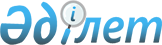 О предоставлении помещений кандидатам на договорной основе для встреч с избирателями на период проведения выборов
					
			Утративший силу
			
			
		
					Постановление акимата города Риддера Восточно-Казахстанской области от 5 июля 2017 года № 612. Зарегистрировано Департаментом юстиции Восточно-Казахстанской области 28 июля 2017 года № 5146. Утратило силу постановлением акимата города Риддера Восточно-Казахстанской области от 14 ноября 2023 года № 309
      Сноска. Утратило силу постановлением акимата города Риддера Восточно-Казахстанской области от 14.11.2023 № 309 (вводится в действие по истечении десяти календарных дней после дня его первого официального опубликования).
      Примечание РЦПИ.
      В тексте документа сохранена пунктуация и орфография оригинала.
      В соответствии с пунктом 4 статьи 28 Конституционного Закона Республики Казахстан от 28 сентября 1995 года "О выборах в Республике Казахстан", пунктом 2 статьи 31 Закона Республики Казахстан от 23 января 2001 года "О местном государственном управлении и самоуправлении в Республике Казахстан", акимат города Риддера ПОСТАНОВЛЯЕТ:
      1. Предоставить кандидатам на договорной основе помещения для встреч с избирателями на период проведения выборов согласно приложению к настоящему постановлению.
      2. Контроль за исполнением настоящего постановления возложить на руководителя аппарата акима города Риддера Ларионова К.М. 
      3. Настоящее постановление вводится в действие по истечении десяти календарных дней после дня его первого официального опубликования. Помещения предоставляемые кандидатам для проведения встреч с избирателями
      Сноска. Приложение в редакции постановления акимата города Риддер Восточно-Казахстанской области от 09.09.2020 № 514 (вводится в действие по истечении десяти календарных дней после дня его первого официального опубликования).
					© 2012. РГП на ПХВ «Институт законодательства и правовой информации Республики Казахстан» Министерства юстиции Республики Казахстан
				
      Исполняющий обязанности акима города Риддера

Б. Курманбаев 
Приложение
к постановлению акимата
от "5" июля 2017 г.
№ 612
     №
Наименование населенного пункта
Место проведения встреч с кандидатами
Адрес
1
город Риддер
Коммунальное государственное учреждение "Основная средняя школа № 9"
улица Индустриальная, 15
2
город Риддер
Коммунальное государственное учреждение "Средняя школа № 12"
улица Курека, 25
3
город Риддер
Коммунальное государственное учреждение "Дом школьников" ГУ "Отдел образования города Риддера"
улица Семипалатинская, 10
4
город Риддер
Коммунальное государственное учреждение "Школа – лицей № 1"
улица Кирова, 104
5
город Риддер
Коммунальное государственное учреждение "Средняя школа № 5"
улица Владимира Клинка, 11
6
город Риддер
Коммунальное государственное учреждение "Средняя школа № 2"
улица Кунаева, 27
7
город Риддер
Коммунальное государственное учреждение "Средняя школа № 14"
микрорайон Третий, 23
8
город Риддер
Коммунальное государственное учреждение "Средняя школа № 3 имени Динмухамеда Кунаева"
микрорайон Четвертый, 28
9
город Риддер
 Коммунальное государственное казенное предприятие "Дворец культуры" государственного учреждения "Отдел культуры, развития языков, физической культуры и спорта города Риддера" 
проспект Независимости, 14
10
город Риддер
Коммунальное государственное казенное предприятие "Риддерский аграрно-технический колледж" управления образования Восточно-Казахстанского акимата
улица Островского, 65
11
поселок Ульба
 Коммунальное государственное учреждение "Средняя школа № 17"
улица Буровая, 3
12
город Риддер
Коммунальное государственное учреждение "Средняя школа № 16"
улица Толстого, 24а
13
поселок Ульба
Коммунальное государственное учреждение "Основная средняя школа имени М. Горького" государственного учреждения "Отдел образования города Риддера"
улица Луговая, 4
14
село Лесное
Республиканское государственное учреждение "Республиканская специализированная школа-интернат- колледж олимпийского резерва в городе Риддер" Комитета по делам спорта и физической культуры Министерства культуры и спорта Республики Казахстан
улица Сосновая, 45а
15
село Бутаково
Коммунальное государственное учреждение "Основная средняя школа села Бутаково" государственного учреждения "Отдел образования города Риддера" 
улица Целинная, 33/1
16
село Поперечное 
Коммунальное государственное учреждение "Основная средняя школа села Поперечное" государственного учреждения "Отдел образования города Риддера"
улица Новая, 1/1